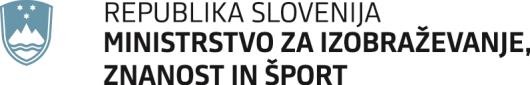 STROKOVNI SVET REPUBLIKE SLOVENIJE ZA ŠPORTMasarykova cesta 16, 1000 Ljubljana	T: 01 400 54 14F: 01 400 53 21E: strokovnisvet-sport-mizs@gov.siŠtevilka: 013-76/2021/32 Datum:	24. 2. 2022ZAPISNIK20. dopisne seje Strokovnega sveta Republike Slovenije za športDatum seje:	četrtek, 24. 2. 2022Trajanje seje:	od četrtka, 24. 2. 2022 od 00:00 do četrtka, 24. 2. 2022 do 13:16Glasovali člani: dr. Marko Šibila, dr. Boro Štrumbelj, dr. Franci Petek, Uroš Zupan, Janez Urbanc, mag. Polona Rifelj, Sašo Norčič, mag. Matej Jamnik, mag. Samo Logar, mag. Matevž Jug, Vladimir Sitar, mag. Lovrencij Galuf, Blaž Perko, mag. Katja Koren Miklavec, mag. Stanko Glažar, mag. Peter Škerlj, mag. Janez Sodržnik.Niso glasovali: /V skladu s 24. členom Poslovnika Strokovnega sveta Republike Slovenije za šport (v nadaljevanju SSRSŠ) je dopisna seja veljavna, če na njej glasuje večina članov sveta, predlog sklepa pa je sprejet, če zanj glasuje večina članov, ki je oddala svoj glas.V roku, ki je bil določen v sklicu seje, to je do 28. 2. 2022 do 12:00 ure, je na seji veljavno glasovalo sedemnajst (17) članov SSRSŠ. Seja je bila predčasno zaključena, ker je pred iztekom roka glasovalo vseh sedemnajst (17) članov SSRSŠ.Izid glasovanja je, kot sledi:SKLEP 20d/277:SKLEP 20d/278:Zapisal:Zvijezdan MIKIĆ, l.r.	Sašo NORČIČ. l.r.TAJNIK SSRSŠ	PREDSEDNIK SSRSŠ1Glasovalo: 17Za: 17Proti: 0Vzdržani: 0Sklep sprejet: DAGlasovalo: 17Za: 17Proti: 0Vzdržani: 0Sklep sprejet: DA